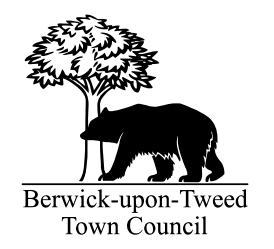 Berwick-upon-Tweed Town CouncilCONFIDENTIALAPPLICATION FORMPosition Applied for:		Administrative AssistantNotes for Completion:Please complete the form using BLOCK CAPITALS in black ink or typedAdditional sheets may be attached where necessary3	Please complete all sections4   Please return by email to recruitment@councilhrandgovernancesupport.co.uk 5   The closing date for applications is 9AM ON MONDAY, 13 June 2022.Berwick-upon-Tweed Town CouncilCONFIDENTIALEqual opportunities recruitment monitoring form Position Applied for: Berwick-upon-Tweed Town Council is committed to equal opportunities in employment and seeks to ensure that no candidate is treated less favourably on the grounds of age, race, colour, ethnic origin, sex, marital status or disability. This includes not discriminating under the Equality Act 2010, and building an accurate picture of the make-up of the workforce in encouraging equality and diversity.The organisation needs your help and co-operation to enable it to do this, but filling in this form is voluntary. The information you provide will stay confidential. Gender   Man  	   Woman       Non-binary      Prefer not to say  If you prefer to use your own term, please specify here …………………….Are you married or in a civil partnership?   Yes 	No     Prefer not to say Age		16-24		25-29		30-34	 	35-39		40-44	    45-49  50-54		55-59		60-64		65+	     	Prefer not to say   What is your ethnicity? Ethnic origin is not about nationality, place of birth or citizenship. It is about the group to which you perceive you belong. Please tick the appropriate boxWhiteEnglish     Welsh    Scottish    Northern Irish     Irish    British     Gypsy or Irish Traveller    Prefer not to say   Any other white background, please write in:  Mixed/multiple ethnic groupsWhite and Black Caribbean	 	White and Black African       White and Asian 	    Prefer not to say     Any other mixed background, please write in:    Asian/Asian BritishIndian   	   Pakistani        Bangladeshi    Chinese     Prefer not to say     Any other Asian background, please write in:  		Black/ African/ Caribbean/ Black BritishAfrican  	    Caribbean	     Prefer not to say    Any other Black/African/Caribbean background, please write in:   Other ethnic groupArab	 	Prefer not to say     Any other ethnic group, please write in:   		Do you consider yourself to have a disability or health condition?   Yes 	 No 	   Prefer not to say What is the effect or impact of your disability or health condition on your ability to give your best at work? Please write in here:The information in this form is for monitoring purposes only. If you believe you need a ‘reasonable adjustment’, then please discuss this with your manager, or the manager running the recruitment process if you are a job applicant. What is your sexual orientation?Heterosexual 	  Gay woman/lesbian       Gay man       Bisexual       Prefer not to say       If you prefer to use your own term, please specify here ……………………………………………….….	What is your religion or belief?No religion or belief	 	Buddhist 	 Christian       Hindu          Jewish	  Muslim  	   Sikh	   Prefer not to say      If other religion or belief, please write in: 	What is your current working pattern?Full-time  		Part-time               Prefer not to say   Do you have caring responsibilities? If yes, please tick all that applyNone   	     Primary carer of a child/children (under 18)   	Primary carer of disabled child/children  	     Primary carer of disabled adult (18 and over)        Primary carer of older person 	Secondary carer (another person carries out the main caring role)  Prefer not to say	I understand that this information may be stored confidentially and processed as part of the Town Council’s monitoring of equal opportunities only in accordance with its obligations under the Equality Act and I give my consent to my details to be used for this purpose. Signed___________________________ 				Date_______________ Name____________________________ Thank you for your co-operation.1.  	Personal Details1.  	Personal Details1.  	Personal DetailsSurname		Forename(s) 	Address		Post Code	Surname		Forename(s) 	Address		Post Code	Telephone Number (mobile) 	Telephone Number (Home) 	E-Mail Address 	Holiday Commitment:Please give details of any holiday commitment you have over the next 12 months:Holiday Commitment:Please give details of any holiday commitment you have over the next 12 months:Holiday Commitment:Please give details of any holiday commitment you have over the next 12 months:2.	Professional Membership2.	Professional Membership2.	Professional MembershipOrganisationMembership StatusMembership Status3.	Education and Qualifications (Secondary/College/University etc.)3.	Education and Qualifications (Secondary/College/University etc.)3.	Education and Qualifications (Secondary/College/University etc.)3.	Education and Qualifications (Secondary/College/University etc.)3.	Education and Qualifications (Secondary/College/University etc.)DatesDatesSchool/College/ University etc.Qualifications(State level and subject)GradesfromtoSchool/College/ University etc.Qualifications(State level and subject)Grades4.	Present/Most Recent Employment4.	Present/Most Recent Employment4.	Present/Most Recent Employment4.	Present/Most Recent Employment4.	Present/Most Recent Employment4.	Present/Most Recent EmploymentName & Address of Employer:Name & Address of Employer:Name & Address of Employer:Name & Address of Employer:Reason for wanting to Leave:Reason for wanting to Leave:Job Title:                                                           Job Title:                                                           Job Title:                                                           Job Title:                                                           Job Title:                                                           Job Title:                                                           Period of notice required:Period of notice required:Period of notice required:Period of notice required:Period of notice required:Period of notice required:Main duties: Main duties: Main duties: Main duties: Main duties: Main duties: Present salary and allowances:Present salary and allowances:Present salary and allowances:Present salary and allowances:Present salary and allowances:Present salary and allowances:5.	Previous Employment (Please list your previous two employers and any other relevant employment)5.	Previous Employment (Please list your previous two employers and any other relevant employment)5.	Previous Employment (Please list your previous two employers and any other relevant employment)5.	Previous Employment (Please list your previous two employers and any other relevant employment)5.	Previous Employment (Please list your previous two employers and any other relevant employment)5.	Previous Employment (Please list your previous two employers and any other relevant employment)DatesDatesName & Address of EmployerJob Title & GradeJob Title & GradeReason for LeavingfromtoName & Address of EmployerJob Title & GradeJob Title & GradeReason for Leaving6. 	Information in Support of your Application6. 	Information in Support of your Application6. 	Information in Support of your Application6. 	Information in Support of your Application6. 	Information in Support of your Application6. 	Information in Support of your ApplicationNotesPlease explain why you are applying for this vacancy. Also explain how you meet the Person Specification for this post by making reference to previous experience and training. (Please use continuation sheet(s) if necessary)NotesPlease explain why you are applying for this vacancy. Also explain how you meet the Person Specification for this post by making reference to previous experience and training. (Please use continuation sheet(s) if necessary)NotesPlease explain why you are applying for this vacancy. Also explain how you meet the Person Specification for this post by making reference to previous experience and training. (Please use continuation sheet(s) if necessary)NotesPlease explain why you are applying for this vacancy. Also explain how you meet the Person Specification for this post by making reference to previous experience and training. (Please use continuation sheet(s) if necessary)NotesPlease explain why you are applying for this vacancy. Also explain how you meet the Person Specification for this post by making reference to previous experience and training. (Please use continuation sheet(s) if necessary)NotesPlease explain why you are applying for this vacancy. Also explain how you meet the Person Specification for this post by making reference to previous experience and training. (Please use continuation sheet(s) if necessary)7.	Training7.	Training7.	Training7.	Training7.	Training7.	TrainingPlease give details of any courses you have completed which you think are relevant to this post:Please give details of any courses you have completed which you think are relevant to this post:Please give details of any courses you have completed which you think are relevant to this post:Please give details of any courses you have completed which you think are relevant to this post:Please give details of any courses you have completed which you think are relevant to this post:Please give details of any courses you have completed which you think are relevant to this post:8.     Interests, Hobbies, Sports8.     Interests, Hobbies, Sports8.     Interests, Hobbies, Sports8.     Interests, Hobbies, Sports8.     Interests, Hobbies, Sports8.     Interests, Hobbies, SportsPlease give brief details of your interests outside work, including membership of clubs and any voluntary work you undertake which may be relevant to this postPlease give brief details of your interests outside work, including membership of clubs and any voluntary work you undertake which may be relevant to this postPlease give brief details of your interests outside work, including membership of clubs and any voluntary work you undertake which may be relevant to this postPlease give brief details of your interests outside work, including membership of clubs and any voluntary work you undertake which may be relevant to this postPlease give brief details of your interests outside work, including membership of clubs and any voluntary work you undertake which may be relevant to this postPlease give brief details of your interests outside work, including membership of clubs and any voluntary work you undertake which may be relevant to this post9.	Other Information9.	Other Information9.	Other Information9.	Other Information9.	Other Information9.	Other InformationDo you hold a current Driving Licence?  Y / N	 	  What kind of licence is it?     Provisional         Full         HGV Do you have regular use of a vehicle?  Y / N		 Please give details of any penalty points and/or driving ban in the last five years How did you learn of this vacancy?Social media                                    NoticeboardWord of mouth                                Linked InJob website                                     Which one ?    …………………………………………..Other                                              Please specify ……………………………………………Do you hold a current Driving Licence?  Y / N	 	  What kind of licence is it?     Provisional         Full         HGV Do you have regular use of a vehicle?  Y / N		 Please give details of any penalty points and/or driving ban in the last five years How did you learn of this vacancy?Social media                                    NoticeboardWord of mouth                                Linked InJob website                                     Which one ?    …………………………………………..Other                                              Please specify ……………………………………………Do you hold a current Driving Licence?  Y / N	 	  What kind of licence is it?     Provisional         Full         HGV Do you have regular use of a vehicle?  Y / N		 Please give details of any penalty points and/or driving ban in the last five years How did you learn of this vacancy?Social media                                    NoticeboardWord of mouth                                Linked InJob website                                     Which one ?    …………………………………………..Other                                              Please specify ……………………………………………Do you hold a current Driving Licence?  Y / N	 	  What kind of licence is it?     Provisional         Full         HGV Do you have regular use of a vehicle?  Y / N		 Please give details of any penalty points and/or driving ban in the last five years How did you learn of this vacancy?Social media                                    NoticeboardWord of mouth                                Linked InJob website                                     Which one ?    …………………………………………..Other                                              Please specify ……………………………………………Do you hold a current Driving Licence?  Y / N	 	  What kind of licence is it?     Provisional         Full         HGV Do you have regular use of a vehicle?  Y / N		 Please give details of any penalty points and/or driving ban in the last five years How did you learn of this vacancy?Social media                                    NoticeboardWord of mouth                                Linked InJob website                                     Which one ?    …………………………………………..Other                                              Please specify ……………………………………………Do you hold a current Driving Licence?  Y / N	 	  What kind of licence is it?     Provisional         Full         HGV Do you have regular use of a vehicle?  Y / N		 Please give details of any penalty points and/or driving ban in the last five years How did you learn of this vacancy?Social media                                    NoticeboardWord of mouth                                Linked InJob website                                     Which one ?    …………………………………………..Other                                              Please specify ……………………………………………10.	Health and Medical History10.	Health and Medical History10.	Health and Medical History10.	Health and Medical History10.	Health and Medical History10.	Health and Medical HistoryThe successful applicant will be required to complete a Medical Questionnaire upon acceptance of the post.Approximately how many sick days have you had in the last two years?The successful applicant will be required to complete a Medical Questionnaire upon acceptance of the post.Approximately how many sick days have you had in the last two years?The successful applicant will be required to complete a Medical Questionnaire upon acceptance of the post.Approximately how many sick days have you had in the last two years?The successful applicant will be required to complete a Medical Questionnaire upon acceptance of the post.Approximately how many sick days have you had in the last two years?The successful applicant will be required to complete a Medical Questionnaire upon acceptance of the post.Approximately how many sick days have you had in the last two years?The successful applicant will be required to complete a Medical Questionnaire upon acceptance of the post.Approximately how many sick days have you had in the last two years?11.  Interview Arrangements11.  Interview Arrangements11.  Interview Arrangements11.  Interview Arrangements11.  Interview Arrangements11.  Interview ArrangementsIf you need any reasonable adjustments to be made in order for you to be interviewed for this position at our premises, please give detailsIf you need any reasonable adjustments to be made in order for you to be interviewed for this position at our premises, please give detailsIf you need any reasonable adjustments to be made in order for you to be interviewed for this position at our premises, please give detailsIf you need any reasonable adjustments to be made in order for you to be interviewed for this position at our premises, please give detailsIf you need any reasonable adjustments to be made in order for you to be interviewed for this position at our premises, please give detailsIf you need any reasonable adjustments to be made in order for you to be interviewed for this position at our premises, please give details12.	References please ensure your references are in a position to respond promptly. It is our policy to contact ALL named referees after a conditional offer has been made. 12.	References please ensure your references are in a position to respond promptly. It is our policy to contact ALL named referees after a conditional offer has been made. Personal Reference Name: Employer's Reference Name: Address: Address:Telephone number: Telephone number:Occupation: Occupation: May we contact prior to interview 	Y / N   May we contact prior to interview 	 Y / N13.	Declarations/Code of Conduct13.	Declarations/Code of ConductAre you related to any Councillor or Employee of this council?        Y / NIf YES, please give details:I understand that canvassing of Councillors or Officers, directly or indirectly, will disqualify my applicationRight to work in UKAre you legally entitled to work in the UK?      Y / NWe will require evidence of this prior to commencing employmentCriminal RecordHave you ever been convicted of a criminal offence?      Y / NDeclaration subject to the Rehabilitation of Offenders Act 1974If YES, please give details:Are you related to any Councillor or Employee of this council?        Y / NIf YES, please give details:I understand that canvassing of Councillors or Officers, directly or indirectly, will disqualify my applicationRight to work in UKAre you legally entitled to work in the UK?      Y / NWe will require evidence of this prior to commencing employmentCriminal RecordHave you ever been convicted of a criminal offence?      Y / NDeclaration subject to the Rehabilitation of Offenders Act 1974If YES, please give details:Data ProtectionThe Data Protection Act 1998 (“the Act”) sets out certain requirements for the protection of your personal information against unauthorised use or disclosure. The Act also gives you certain rights. Except to the extent we are required or permitted by law, the information which you provide in this application form and any other information obtained or provided during the course of your application (“the information”) will be used solely for the purpose of assessing your application. If your application is unsuccessful or you choose not to accept any offer of employment we make, the information will not be held for longer than is necessary, after which time it will be destroyed, although relevant information will be retained in the longer term to facilitate our equal opportunity monitoring. If your application is successful, the information will form part of your employment file and we will be entitled to process it for all purposes in connection with your employment. So that we may use the information for the above purposes and on the above terms, we are required under the Act to obtain your explicit consent. Accordingly, please sign the consent section below. I CONSENT TO MY PERSONAL INFORMATION BEING USED FOR THE PURPOSES AND ON THE TERMS SET OUT ABOVE. Signed:............................................................	             Date:...............................................DeclarationI confirm that the information given on this application form is, to the best of my knowledge and belief true and complete in all respects. I understand that should I have deliberately made a false or misleading statement on this form deemed to be a deliberate attempt to deceive will disqualify the application or, if already in post, will result in the employment being terminated. Signed:............................................................	             Date:...............................................Data ProtectionThe Data Protection Act 1998 (“the Act”) sets out certain requirements for the protection of your personal information against unauthorised use or disclosure. The Act also gives you certain rights. Except to the extent we are required or permitted by law, the information which you provide in this application form and any other information obtained or provided during the course of your application (“the information”) will be used solely for the purpose of assessing your application. If your application is unsuccessful or you choose not to accept any offer of employment we make, the information will not be held for longer than is necessary, after which time it will be destroyed, although relevant information will be retained in the longer term to facilitate our equal opportunity monitoring. If your application is successful, the information will form part of your employment file and we will be entitled to process it for all purposes in connection with your employment. So that we may use the information for the above purposes and on the above terms, we are required under the Act to obtain your explicit consent. Accordingly, please sign the consent section below. I CONSENT TO MY PERSONAL INFORMATION BEING USED FOR THE PURPOSES AND ON THE TERMS SET OUT ABOVE. Signed:............................................................	             Date:...............................................DeclarationI confirm that the information given on this application form is, to the best of my knowledge and belief true and complete in all respects. I understand that should I have deliberately made a false or misleading statement on this form deemed to be a deliberate attempt to deceive will disqualify the application or, if already in post, will result in the employment being terminated. Signed:............................................................	             Date:...............................................